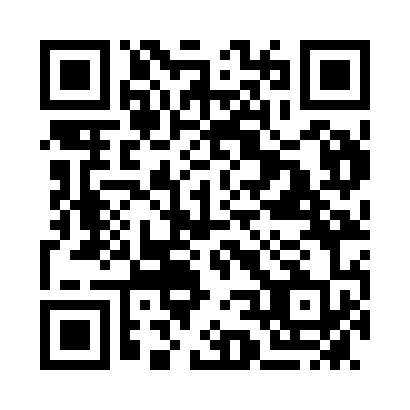 Prayer times for Aramac, AustraliaWed 1 May 2024 - Fri 31 May 2024High Latitude Method: NonePrayer Calculation Method: Muslim World LeagueAsar Calculation Method: ShafiPrayer times provided by https://www.salahtimes.comDateDayFajrSunriseDhuhrAsrMaghribIsha1Wed5:226:3912:163:295:537:052Thu5:236:3912:163:295:537:053Fri5:236:4012:163:285:527:044Sat5:236:4012:163:285:517:045Sun5:246:4012:163:285:517:036Mon5:246:4112:163:275:507:037Tue5:246:4112:163:275:507:028Wed5:256:4212:163:265:497:029Thu5:256:4212:153:265:497:0110Fri5:256:4312:153:255:487:0111Sat5:266:4312:153:255:477:0112Sun5:266:4412:153:255:477:0013Mon5:266:4412:153:245:477:0014Tue5:276:4412:153:245:466:5915Wed5:276:4512:153:245:466:5916Thu5:276:4512:153:235:456:5917Fri5:286:4612:153:235:456:5918Sat5:286:4612:153:235:446:5819Sun5:286:4712:163:235:446:5820Mon5:296:4712:163:225:446:5821Tue5:296:4812:163:225:436:5822Wed5:296:4812:163:225:436:5723Thu5:306:4912:163:225:436:5724Fri5:306:4912:163:215:436:5725Sat5:306:4912:163:215:426:5726Sun5:316:5012:163:215:426:5727Mon5:316:5012:163:215:426:5728Tue5:326:5112:163:215:426:5629Wed5:326:5112:163:215:426:5630Thu5:326:5212:173:215:416:5631Fri5:336:5212:173:215:416:56